Management Plan 2022The following document is part of the application process for the Green Flag Community Award. Please note that sites are still eligible for the award even if they do not meet all the criteria mentioned below.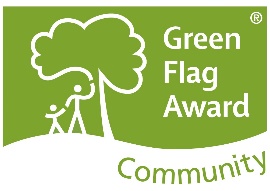 Name of site: SECTION 1 – Site Overview*You can add photos to the end of this documentSECTION 2 - BackgroundPlease provide below some information on the history of the site and involvement of volunteers. There is no minimum or maximum word count.For example:When did the site open?Who runs the site?How has the site been developed over the years?Why is your site important?How has the local community benefitted?SECTION 3 – Environmental ManagementPlease detail below how your site is currently being managed to have a positive impact on the environment.For example:Sowing of wildflower patchesInstallation of bird and bat boxesCreation of allotmentsPlanting of fruit treesHedgerows left for nestingRegular clearing of litterUse of peat-free compost and plantsPesticides and herbicides avoidedMonitoring wildlife e.g. hedgehog/butterfly/bird surveysHardy planting to withstand and thrive in the face of temperature changes/flooding e.g. drought-resistant plantingResource efficiency measures in place e.g. rain harvesting equipment (water butts), rotating composting binsSECTION 4 – Future PlansPlease provide details of future plans for your siteFor example:How will the site be improved?Any upcoming projects with the community?Implementation of more environmental measures? (See examples from Section 3)Plan of action to recruit more volunteers?SECTION 5 – Supporting DocumentsPlease provide any other information relating to the management of your site that you feel would support your application for the Green Flag Community Award.For example:Heritage featuresEvents, community initiatives, campaignsSocial media linksOther awards achievedNews articlesUpon completion of this form, please log onto the Green Flag website here and upload this document to the supplementary information section. If you have not registered yet and received your log in details, please follow do so here: Organisation Summary (greenflagaward.org)Any queries, please contact Cara at cara.johnston@keepnorthernirelandbeautiful.orgYes(Mark with an x)Yes(Mark with an x)Not Presently(Mark with an x)Not Applicable(Mark with an x)Additional Comments/Photos*A Welcoming PlaceA Welcoming PlaceA Welcoming PlaceA Welcoming PlaceA Welcoming PlaceA Welcoming PlaceIs the site accessible to all users?Is there a welcome sign and/or signs throughout the site?Healthy, Safe and SecureHealthy, Safe and SecureHealthy, Safe and SecureHealthy, Safe and SecureHealthy, Safe and SecureHealthy, Safe and SecureAre facilities safe and in good condition? E.g. seating, toilets, play areaIs equipment onsite regularly inspected and well-maintained? E.g. first-aid equipment, gardening toolsAre there dog-controlling measures in place? E.g. signs, gates, bins, policies for dogs on leadsWell-Maintained and CleanWell-Maintained and CleanWell-Maintained and CleanWell-Maintained and CleanWell-Maintained and CleanWell-Maintained and CleanIs green waste, plastic, paper and/or metal recycled?Are shrubs, bedding, grass areas, planters and hedges well maintained?